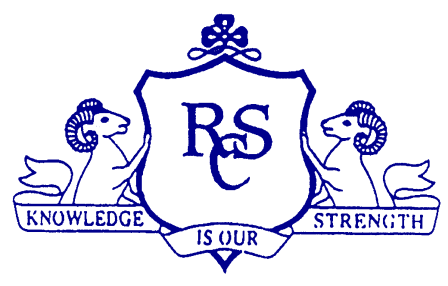 Also	2 x A4 folders	2 x Refill pads	2 x Set of Dividers	2 x Pkt Plastic PocketsStudent services fee €60 to be paid to Class tutor on or before 1st day back.€5 for school journal to be paid on or before 1st day back€5 for school insurance to be paid on or before 1st day backAll of the above can be paid online via the school website, www.ramsgrangecommunityschool.ie.Books available at The Treasury, New Ross or online at www.thetreasury.ie Book Grant can only be used at The TreasuryBooks also available at WexfordSchoolbooks.ieSUBJECTBOOK TITLESPUBLISHERCOSTIrishGaelige Gach AitLCA1 &LCA2CJ Fallon€21.30EnglishBeat- LCA 1 onlyNessa McDonaghRetain books from last year LCA2 onlyGill & McMillan€21.95Maths Scientific Calculator Maths Set  LCA1 & LCA2Casio FX83 GT X€18.95Art USB, Scissors, 2B & HB pencils, pritt stick & scissors.A4 Display FolderAll students must register for Pinterest & Instagram for sharing of resources & Homework aidsI.TPendrive LCA1 & LCA2Social EducationTo be decidedReligionNo book required, all resources provided by teachers  LCA1 onlyHotel, Catering & Tourism€20 for Ingredients & Materials. Folders available in school in Sept.LCA1 & LCA2To be given to the teacher.